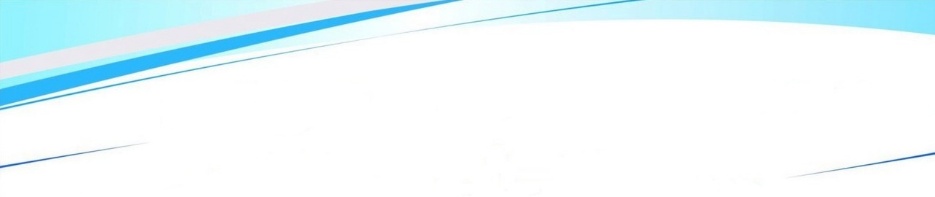 ТВОРЧЕСКИЙ ПАСПОРТ УЧАСТНИКА КОНКУРСА ВОЕННОГО ПЛАКАТА «РОДНАЯ АРМИЯ»(ЗАЯВКА)1.(Фамилия, имя, отчество)2.(Число, месяц, год рождения)3.(Образовательная организация)4.(Почтовый индекс, домашний адрес)5.(Контактный телефон, адрес электронной почты)6.(Название конкурсной работы)7.(Используемые материалы)Липецкая область 2017